The Public and Press are invited, and all Councillors are summoned, to attend the forthcoming Parish Council Meeting of Heybridge Parish Council. The meeting will be held on Monday 20th September 2021 at 7.30pm in the Claydon Room, Plantation Hall, Colchester Road Heybridge where the under-mentioned business is proposed to be transacted. Recording of meetings Please note the Council may be recording any part of this Meeting held in open session. Members of the public attending the Meeting with a view to speaking are deemed to be giving permission to be included in the recording.Amanda Hilton Clerk to Heybridge Parish Council     	 	14th September  2021AGENDA 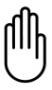      Chairman’s Welcome    Apologies     Members are reminded LGA1972, s.85 states that apologies for     absence must be received prior to a meeting and Councils Standing     Order 4 v states Committees and Sub Committees may, subject to 4(b) and (c)     appoint and determine the terms of office of the substitute members to a       committee whose role is to replace the ordinary members at a meeting of a     committee if the ordinary members confirm to the Proper Officer no later than     1pm on the day of the meeting. Minutes To receive and confirm the Minutes of the Parish Council meeting held on Monday 16th August 2021 (Appendix 1)To receive and confirm the Minutes of the Planning Meeting held on Tuesday 4th May 2021 (Appendix 2) and to receive the Draft Minutes of the Planning Committee Meeting held on Monday 2nd August 2021. (Appendix 3)To receive the Draft Minutes of the Events Committee Meeting held on Monday 9th August 2021 (to be circulated)To receive the Draft Minutes of the Environment and Facilities Committee Meeting held on Wednesday 11th August 2021 (to be circulated)      Interests	Members are reminded they are required to Declare any Disclosable Pecuniary Interest, Other Pecuniary Interests and Non-Pecuniary Interests which they know they might have in items of business on the Agenda. Unforeseen interests must be declared similarly at the appropriate time. 	Public Participation      Members of the Public will be given an opportunity to put forward their 	question(s) or statement to the Council. The Chairman will at his discretion 	then decide if he is able to answer the question(s) or proposes to put the item 	on the agenda for the next meeting. 6.	To receive reports from:            a) County Cllr Durham            b) District Councillors            c) MDC Community Engagement Team (to be circulated)7.     Clerks Report (to be circulated)To receive an update regarding Plantation Hall.To receive a report regarding Data Protection Compliance.To note the National Template for the new Code of Conduct is still under review. Clerk will update when it has been agreed by NALC.8.	Appointments of Committees, Working Groups and Representativesa) To consider appointments of 1 member to serve on the Planning Committee.b) To consider appointments of 2 members to serve on the Events Committee.c) To consider appointments of 1 member to serve on the Environment and Facilities Committee.9.	Committee updates	a) To receive a report from the Chairman of the Planning Committee.	b) To receive a report from the Chairman with regards to Events.	c) To receive a report from the Chairman of the Environment and Facilities 	Committee.10.	Planning Application.	a) To consider submitting comments to the District Council on Planning 		Application received:	Application No:	21/00788/FUL PP 10005862	Proposal:		Formation of temporary access points for construction 				traffic from Maypole Road and Broad Street Green Road.	Location:		Land at Broad Street Green Road, Maypole Road & 					Langford Road Heybridge Essex.11.	Financial Matters	a) To receive updated statement of accounts for July 2021(to be circulated)	b) To receive the bank reconciliation for July 2021 (to be circulated)	c)To receive and consider schedules of payments including invoices and 	accounts for payments dated 2nd August 2021 (already circulated and 	approved Appendix 4) and 16th August 2021 (be circulated). 	d) To consider annual renewal of Chelmer Canal Trust membership at a cost 	of £20.00. 	e) To consider supporting Heybridge Community Bingo and Social Club. Clerk	to report. 12.	Training.	a) To receive a report from Cllr Morris with regards to members training. 13.	Local Issues a) To note any items for inclusion on the Agenda for the next meeting of the Parish Council due to be held on Monday 20th September 2021. 14.	Correspondence 	a) To note correspondence received and any actions to be taken. 15.      Future meetings a) 	The next meeting of the Planning Committee will be held on Monday     	6th September 2021 at 7.30pm.	The next meeting of the Events Committee will be held on Monday	13th September 2021 at 7.30pm.c)  	The next meeting of the Environment and Facilities Committee will be 	held on Monday 23rd August 2021 at 7.30pm.	d)  	The next meeting of the Parish Council will be held on Monday 20th 			September 2021 at 7.30pm.